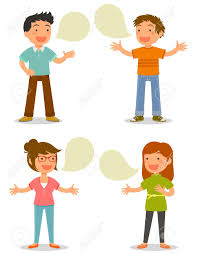 P7 leavers – information regarding transition activity planned for 22nd and 23rd has been emailed to pupils today. Text will follow. Those children who cannot attend will be invited to join via video link.